科研创新能力评价信息表2022年版（本表必须单面打印）本人承诺本表内所有内容真实有效，如有任何不实，将承担一切后果。考生本人签字：           基本信息姓名报名号基本信息报考专业基本信息研究方向基本信息报考类别定向□    非定向□定向□    非定向□联系方式参与科研情况请逐条列出曾参与科研项目情况，主要包括项目名称、项目类别、本人主要完成的工作，每条项目阐述内容不超过100字。请逐条列出曾参与科研项目情况，主要包括项目名称、项目类别、本人主要完成的工作，每条项目阐述内容不超过100字。请逐条列出曾参与科研项目情况，主要包括项目名称、项目类别、本人主要完成的工作，每条项目阐述内容不超过100字。请逐条列出曾参与科研项目情况，主要包括项目名称、项目类别、本人主要完成的工作，每条项目阐述内容不超过100字。请逐条列出曾参与科研项目情况，主要包括项目名称、项目类别、本人主要完成的工作，每条项目阐述内容不超过100字。发表论文情况请逐条列出本人以第一作者（或者导师第一作者本人第二作者）发表论文情况，请勿填写在审状态的论文。格式如下：[1]作者1，作者2，论文题目，发表刊物，发表年月，检索类别，期刊/会议。会议论文须注明是否是“Full paper”或“Regular paper”（正式发表的长文）；对于会议上其他形式发表的论文如Short paper、Demo paper、Technical Brief、Summary以及作为伴随会议的Workshop，请务必注明。请逐条列出本人以第一作者（或者导师第一作者本人第二作者）发表论文情况，请勿填写在审状态的论文。格式如下：[1]作者1，作者2，论文题目，发表刊物，发表年月，检索类别，期刊/会议。会议论文须注明是否是“Full paper”或“Regular paper”（正式发表的长文）；对于会议上其他形式发表的论文如Short paper、Demo paper、Technical Brief、Summary以及作为伴随会议的Workshop，请务必注明。请逐条列出本人以第一作者（或者导师第一作者本人第二作者）发表论文情况，请勿填写在审状态的论文。格式如下：[1]作者1，作者2，论文题目，发表刊物，发表年月，检索类别，期刊/会议。会议论文须注明是否是“Full paper”或“Regular paper”（正式发表的长文）；对于会议上其他形式发表的论文如Short paper、Demo paper、Technical Brief、Summary以及作为伴随会议的Workshop，请务必注明。请逐条列出本人以第一作者（或者导师第一作者本人第二作者）发表论文情况，请勿填写在审状态的论文。格式如下：[1]作者1，作者2，论文题目，发表刊物，发表年月，检索类别，期刊/会议。会议论文须注明是否是“Full paper”或“Regular paper”（正式发表的长文）；对于会议上其他形式发表的论文如Short paper、Demo paper、Technical Brief、Summary以及作为伴随会议的Workshop，请务必注明。请逐条列出本人以第一作者（或者导师第一作者本人第二作者）发表论文情况，请勿填写在审状态的论文。格式如下：[1]作者1，作者2，论文题目，发表刊物，发表年月，检索类别，期刊/会议。会议论文须注明是否是“Full paper”或“Regular paper”（正式发表的长文）；对于会议上其他形式发表的论文如Short paper、Demo paper、Technical Brief、Summary以及作为伴随会议的Workshop，请务必注明。奖赛情况及其他成绩和社会贡献请逐条列出本人奖赛情况，格式如下：[1]奖励名称，奖励级别，奖励年月，个人(团体)奖励，发奖单位。请逐条列出本人奖赛情况，格式如下：[1]奖励名称，奖励级别，奖励年月，个人(团体)奖励，发奖单位。请逐条列出本人奖赛情况，格式如下：[1]奖励名称，奖励级别，奖励年月，个人(团体)奖励，发奖单位。请逐条列出本人奖赛情况，格式如下：[1]奖励名称，奖励级别，奖励年月，个人(团体)奖励，发奖单位。请逐条列出本人奖赛情况，格式如下：[1]奖励名称，奖励级别，奖励年月，个人(团体)奖励，发奖单位。硕士学位论文情况论文题目论文题目硕士学位论文情况TitleTitle硕士学位论文情况中文摘要中文摘要中文摘要中文摘要中文摘要硕士学位论文情况不超过800字。不超过800字。不超过800字。不超过800字。不超过800字。硕士学位论文情况英文摘要英文摘要英文摘要英文摘要英文摘要硕士学位论文情况中文摘要相对应的英文摘要。中文摘要相对应的英文摘要。中文摘要相对应的英文摘要。中文摘要相对应的英文摘要。中文摘要相对应的英文摘要。硕士学位论文情况结论或主要成果（可加页）结论或主要成果（可加页）结论或主要成果（可加页）结论或主要成果（可加页）结论或主要成果（可加页）硕士学位论文情况简要写出论文的结论及主要成果。简要写出论文的结论及主要成果。简要写出论文的结论及主要成果。简要写出论文的结论及主要成果。简要写出论文的结论及主要成果。硕士学位论文情况论文目录（可加页）论文目录（可加页）论文目录（可加页）论文目录（可加页）论文目录（可加页）硕士学位论文情况不少于30篇较新参考文献（不少于3000字，可加页）不少于30篇较新参考文献（不少于3000字，可加页）不少于30篇较新参考文献（不少于3000字，可加页）不少于30篇较新参考文献（不少于3000字，可加页）不少于30篇较新参考文献（不少于3000字，可加页）攻读博士学位期间的学科综述研究设想（不少于1000字，可加页）。研究设想（不少于1000字，可加页）。研究设想（不少于1000字，可加页）。研究设想（不少于1000字，可加页）。研究设想（不少于1000字，可加页）。攻读博士学位期间的研究设想学历、学位验证（在线填报）教育部学历/学籍验证表验证码（学信网），学位认证报告编号（学位网）在线填报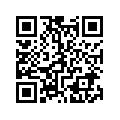 教育部学历/学籍验证表验证码（学信网），学位认证报告编号（学位网）在线填报教育部学历/学籍验证表验证码（学信网），学位认证报告编号（学位网）在线填报教育部学历/学籍验证表验证码（学信网），学位认证报告编号（学位网）在线填报教育部学历/学籍验证表验证码（学信网），学位认证报告编号（学位网）在线填报